УТВЕРЖДЕНО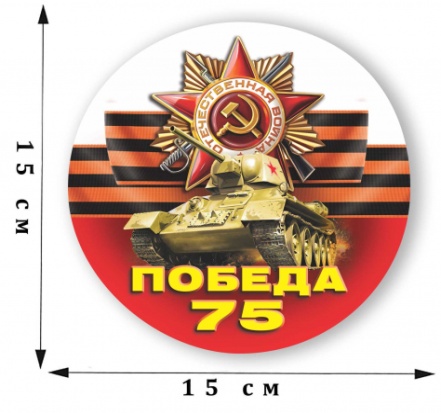 приказом  директора                                                          МБО ДО ДДТ «Ровесник»                                                                                                                                от «_30 » декабря 2019 г. № 23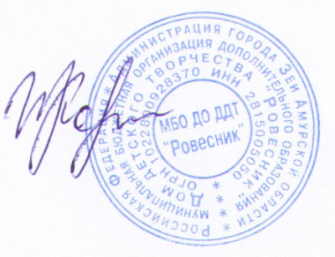   И.П. КоренёкПОЛОЖЕНИЕо проведении викторины «Маленькие герои большой войны», посвященной 75-й годовщине Победы в Великой Отечественной войне 1941-1945 годов«Герой – это тот, ктотворит жизнь вопреки смерти, кто побеждает смерть». Максим Горький. Цель викторины:  воспитание гражданственности и патриотизма. Задачи:развивать познавательный интерес к изучению исторического прошлого;воспитывать уважение к подвигу, стойкости и мужеству юных героев к своему Отечеству в годы Великой Отечественной войны.показать на конкретных примерах проявление высокого патриотизма и самоотверженности участников Великой Отечественной войны.расширять и углублять знания учащихся о Великой  Отечественной войне;Общие положения.Настоящее положение устанавливает порядок и сроки проведения викторины, определяет категорию участников, критерии оценки, порядок подведения итогов и определения победителей. Викторина проводится в целях военно-патриотического и духовно нравственного воспитания учащихся, формирования у обучающихся чувства любви и гордости за свою Родину на примерах героев, защищавших  мир от фашизма. Участники викторины. 	Участниками викторины являются обучающиеся 4-х классов общеобразовательных учебных заведений,  команда в количестве  5 человек. Организатором викторины является.Викторина проводится по инициативе организаторов и руководителей городского поисково-краеведческого объединения «Патриот» в рамках добровольческого проекта «Колокола  памяти».Общее руководство подготовкой и проведением викторины осуществляет  методист  ДДТ «Ровесник» Казачинина С.Д., консультацию и предоставление материала  - библиотекарь МОБУ Лицея  Венкова Г.С.Сроки, порядок и место проведения викторины.Викторина проводится в рамках   месячника военно-патриотической направленности и в честь Дня Памяти Юного героя антифашиста 06. февраля  2020г, в  ДДТ «Ровесник»   в 15:00ч.Ход викторины.Вопросы, задания, материал викторины будут взяты из -истории  Великой  Отечественной войны (основные события); - из литературных произведений о юных героях этого периода, из картинной галереи.«Кто есть кто?»1.Ознакомиться с краткой биографией юных  героев и  их  подвигом:Марат КазейВаля КотикЛёня ГоликовАлександр ЧекалинЗина ПортноваВолодя ДубининВася КоробковСаша БородулинВаля ЗенкинаВитя Хоменко и Шура КоберКостя КравчукЛида ВашкевичСерёжа АлёшкинМуся Пинкензон         II.   «Кому посвящены эти произведения?».                 Познакомиться с этими произведениями:Н.А. Надеждина «Партизанка Лара»Лев Кассиль «Улица младшего сына»В Катаев «Сын полка»«Картинная галерея»Какое событие изображено на картине:Н. Бут  «Брестская крепость».Юон  К.Ф. «Парад на Красной площади в Москве». А. Дейнека «Оборона г. Севастополя».П. Кривоногов «Победа».В. Штраних «Праздник Победы 9 мая 1945года»«Великие сражения»Знать значение этих сражений.«Битва под Москвой».«Сталинградская битва».«Курская битва».«Снятие блокады Ленинграда».Подведение итогов и награждение победителей.Команда награждается по количеству набранных баллов. Исполнитель Методист Казачинина С.Д.8-914-602-6946